20-27 ARALIK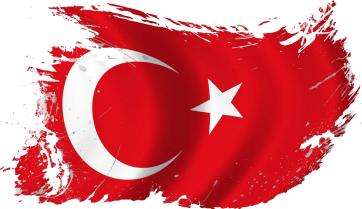 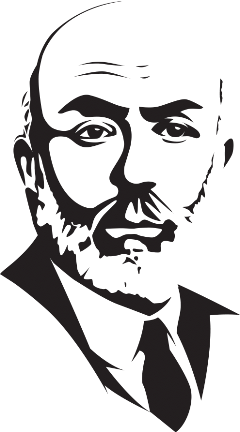 MEHMET AKİF ERSOY’U ANMA HAFTASI20-27 ARALIKMEHMET AKİF ERSOY’U ANMA HAFTASI